ZmodyfikowaSpecyfikacja Istotnych Warunków Zamówieniaw postępowaniu o udzielenie zamówienia publicznegoprowadzonym w trybie przetargu nieograniczonegona roboty budowlaneBudowa budynku A6 dla projektu „MOLecoLAB Łódzkie Centrum Badań Molekularnych Chorób Cywilizacyjnych”nr referencyjny sprawy: ZP/87/2019  ZATWIERDZAM:		Z upoważnienia Kierownika Zamawiającego   Łódź, dnia 16.03.2020 r.Nazwa oraz adres zamawiającego-------------------------------------------UNIWERSYTET MEDYCZNY W ŁODZI90-419 Łódź, al. Kościuszki 4REGON: 473073308 NIP: 725-18-43-739Tel: 42 272-59-40; e-mail: janusz.kokoszko@umed.lodz.pl Strona internetowa: www.umed.pl Tryb udzielenia zamówienia------------------------------------Postępowanie prowadzone jest w trybie przetargu nieograniczonego na podstawie art. 39 i nast. ustawy z dnia 29 stycznia 2004 r. Prawo Zamówień Publicznych zwanej dalej „ustawą PZP”.W zakresie nieuregulowanym niniejszą Specyfikacją Istotnych Warunków Zamówienia zwaną dalej „SIWZ”, zastosowanie mają przepisy ustawy PZP.Wartość zamówienia przekracza równowartość kwoty określonej w przepisach wykonawczych wydanych na podstawie art. 11 ust. 8 ustawy PZP.Postępowanie prowadzone będzie na elektronicznej Platformie zakupowej (dalej jako „Platforma”) pod adresem https://platformazakupowa.pl/pn/umed_lodz i pod nazwą postępowania wskazaną w tytule SIWZ.Przez Platformę – należy rozumieć narzędzie umożliwiające realizację procesu związanego z udzielaniem zamówień publicznych w formie elektronicznej służące w szczególności do przekazywania ofert, oświadczeń, w tym Jednolitego Europejskiego Dokumentu Zamówienia.Wykonawca składa ofertę wraz z załącznikami za pośrednictwem Platformy pod adresem: https://platformazakupowa.pl/pn/umed_lodz Korzystanie z Platformy przez Wykonawcę jest bezpłatne.Celem prawidłowego złożenia oferty Zamawiający zamieścił na stronie platformy zakupowej pod adresem: https://platformazakupowa.pl/pn/umed_lodz plik pn. Instrukcja składania oferty dla Wykonawcy.Opis przedmiotu zamówienia---------------------------------------Przedmiotem zamówienia niniejszego postępowania przetargowego są roboty budowlane  pn. Budowa budynku A6 dla projektu „MOLecoLAB Łódzkie Centrum Badań Molekularnych Chorób Cywilizacyjnych”, z dostawami wyposażenia.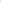 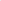 Prace realizowane będą w oparciu o następującą dokumentację projektową:Projekt budowlany autorstwa biura projektowego Architekton Sp. z o.o. z Łodzi;Projekt wykonawczy autorstwa biura projektowego ARCHITEKTON Sp. z o.o. z Łodzi w zakresie wszystkich branż i instalacji zaprojektowanych lub przewidzianych do realizacji w projekcie - (załącznik nr 9 do SIWZ);Specyfikacje techniczne wykonania i odbioru robót budowlanych;Kosztorysy nakładcze - załączniki nr 2.01 – 2.16 do SIWZ;Decyzję Prezydenta Miasta Łodzi nr DAR-UA0III.2493.2018 z dnia 22 listopada 2018r. o zatwierdzeniu projektu budowlanego i udzieleniu pozwolenia na budowę budynku laboratoryjno naukowego A6 wraz z niezbędną infrastrukturą i urządzeniami budowlanymi na terenie Centrum Kliniczno Dydaktycznego Uniwersytetu Medycznego w Łodzi na nieruchomości położonej w Łodzi przy ul. Pomorskiej 251 na działce nr 403/2 w obrębie W-14.Oznaczenie wg. Wspólnego Słownika Zamówień: kody CPV: 45.21.46.10-9 – Roboty budowlane w zakresie budynków laboratoryjnychZamawiający informuje, iż w przypadku zastosowania w SIWZ określenia przedmiotu zamówienia przez wskazanie nazw własnych, znaków towarowych, patentów lub pochodzenia, źródła lub szczególnego procesu lub norm, europejskich ocen technicznych, aprobat, specyfikacji technicznych i systemów referencji technicznych, ma ono na celu doprecyzowanie przedmiotu zamówienia.Zamawiający dopuszcza składanie ofert równoważnych do opisanych poprzez wskazanie nazw własnych, znaków towarowych, patentów lub pochodzenia, pod warunkiem, że zaproponowane rozwiązania będą miały, co najmniej te same cechy/parametry funkcjonalne, co wskazane w SIWZ, oraz których jakość nie jest gorsza, od jakości określonej w specyfikacji produktu.W przypadku zastosowania w opisie przedmiotu zamówienia norm, europejskich ocen technicznych, aprobat, specyfikacji technicznych i systemów referencji technicznych, Zamawiający dopuszcza rozwiązania równoważne.W przypadku wskazania przez Zamawiającego w SIWZ znaków towarowych, patentów lub świadectw pochodzenia, źródła lub szczególnego procesu a także norm, europejskich ocen technicznych, aprobat, specyfikacji technicznych i systemów referencji technicznych dopisuje się każdorazowo wyrazy „lub równoważne”.Na Wykonawcy spoczywa obowiązek wykazania, że oferowane przez niego rozwiązania są równoważne w stosunku do opisanych przez Zamawiającego.Termin wykonania zamówienia---------------------------------------Termin wykonania zamówienia: do 30 listopada 2021 r. Warunki udziału w postępowaniu oraz braku podstaw wykluczenia------------------------------------------------------------------------------------O udzielenie zamówienia mogą ubiegać się wykonawcy, którzy:nie podlegają wykluczeniu na podstawie obligatoryjnych przesłanek wykluczenia art. 24 ust. 1 pkt 12-23 ustawy PZP oraz przesłanki fakultatywnej opisanej w art. 24 ust. 5 pkt 1 i 8 ustawy PZP;spełniają warunki udziału w postępowaniu dotyczące:Sytuacji ekonomicznej lub finansowej. wykonawca spełni ten warunek, jeżeli wykaże, że: posiada ubezpieczenie od odpowiedzialności cywilnej w zakresie prowadzonej działalności związanej z przedmiotem niniejszego zamówienia na wartość co najmniej 10.000.000 PLN (słownie: dziesięć milionów złotych),Zdolności technicznej lub zawodowej. wykonawca spełni warunek, jeżeli wykaże, że w okresie ostatnich 10 lat przed upływem terminu składania ofert, a jeżeli okres prowadzenia działalności jest krótszy – w tym okresie, wykonał: co najmniej 2 roboty budowlane, polegające na budowie lub przebudowie lub rozbudowie lub remoncie budynku zawierającego:laboratoria biochemiczne lub biologii molekularnej lub chemiczne lub biologii medycznej lub diagnostyki medycznej lub fizjologii lub biofizyki, o powierzchni laboratoriów (przez co należy rozumieć salę laboratorium oraz pomieszczenia i ciągi komunikacyjne związane z pracą laboratorium takie jak pomieszczenia pomocnicze i techniczne, magazyny, pokoje pracowników laboratorium, itp.) co najmniej 500 m2, o wartości co najmniej 15.000.000,00 zł brutto każda (Zamawiający zastrzega, iż przez jedną robotę rozumie jedną wykonaną robotę budowlaną w ramach jednej umowy/zlecenia, dotyczącą jednego budynku), co potwierdzi składając wykaz wykonanych robót (zgodnie z załącznikiem nr 5 do SIWZ) oraz przedstawiając dowody określające, czy roboty te zostały wykonane w sposób należyty oraz wskazujące, czy zostały wykonane zgodnie z zasadami sztuki budowlanej i prawidłowo ukończone,Zamawiający może, na każdym etapie postępowania, uznać, że wykonawca nie posiada wymaganych zdolności, jeżeli zaangażowanie zasobów technicznych lub zawodowych wykonawcy w inne przedsięwzięcia gospodarcze wykonawcy może mieć negatywny wpływ na realizację zamówienia.Wykonawcy wspólnie ubiegający się o udzielenie zamówienia ustanawiają pełnomocnika do reprezentowania ich w postępowaniu o udzielenie zamówienia albo reprezentowania w postępowaniu i zawarcia umowy w sprawie zamówienia publicznego.W przypadku wykonawców wspólnie ubiegających się o udzielenie zamówienia lub w przypadku polegania na zdolności technicznej lub zawodowej innego podmiotu, warunek, o którym mowa w ust. 5.1 pkt 2) lit. b tiret pierwszy niniejszej SIWZ, dotyczący wykonania 2 robót budowlanych zostanie spełniony wyłącznie wtedy, jeżeli co najmniej jeden z wykonawców/podmiotów trzecich spełnia w całości ten warunek samodzielnie.Przepisy dotyczące wykonawcy stosuje się odpowiednio do wykonawców wspólnie ubiegających się o udzielenie zamówienia.Wykonawca może w celu potwierdzenia spełniania warunków udziału w postępowaniu, o których mowa w ust. 5.1 pkt 2),  w stosownych sytuacjach oraz w odniesieniu do konkretnego zamówienia, lub jego części, polegać na zdolnościach technicznych lub zawodowych lub sytuacji finansowej lub ekonomicznej innych podmiotów, niezależnie od charakteru prawnego łączących go z nim stosunków prawnych. Zamawiający informuje, iż „stosowna sytuacja”, o której mowa ust. 5.6 niniejszej SIWZ wystąpi wyłącznie w przypadku, kiedy:Wykonawca, który polega na zdolnościach lub sytuacji innych podmiotów udowodni zamawiającemu, że realizując zamówienie, będzie dysponował niezbędnymi zasobami tych podmiotów, w szczególności przedstawiając zobowiązanie tych podmiotów do oddania mu do dyspozycji niezbędnych zasobów na potrzeby realizacji zamówienia ze wskazaniem zakresu i rodzaju udostępnianych zasobów.Zamawiający oceni, czy udostępniane wykonawcy przez inne podmioty zdolności techniczne lub zawodowe lub ich sytuacja finansowa lub ekonomiczna, pozwalają na wykazanie przez wykonawcę spełniania warunków udziału w postępowaniu oraz zbada, czy nie zachodzą, wobec tego podmiotu podstawy wykluczenia, o których mowa w art.24 ust.1 pkt 13–22 i ust. 5 pkt 1 i 8.W odniesieniu do warunku dotyczącego doświadczenia, wykonawcy mogą polegać na zdolnościach innych podmiotów, jeśli podmioty te zrealizują roboty budowlane, do realizacji których te zdolności są wymagane.W celu oceny czy wykonawca polegając na zdolnościach lub sytuacji innych podmiotów na zasadach określonych w art. 22a ustawy PZP, będzie dysponował niezbędnymi zasobami w stopniu umożliwiającym należyte wykonanie zamówienia publicznego oraz oceny, czy stosunek łączący wykonawcę z tymi podmiotami gwarantuje rzeczywisty dostęp do ich zasobów, zamawiający żąda dokumentów, które określają w szczególności:zakres dostępnych wykonawcy zasobów innego podmiotu;sposób wykorzystania zasobów innego podmiotu, przez wykonawcę, przy wykonywaniu zamówienia publicznego;zakres i okres udziału innego podmiotu przy wykonywaniu zamówienia publicznego;czy podmiot, na zdolnościach którego wykonawca polega w odniesieniu do warunków udziału w postępowaniu dotyczących doświadczenia, zrealizuje roboty budowlane, których wskazane zdolności dotyczą.Jeżeli zdolności techniczne lub zawodowe lub sytuacja ekonomiczna lub finansowa, podmiotu, o którym mowa w ust. 5.6 SIWZ, nie potwierdzają spełnienia przez wykonawcę warunków udziału w postępowaniu lub zachodzą wobec tych podmiotów podstawy wykluczenia, zamawiający żąda, aby wykonawca w terminie określonym przez zamawiającego:zastąpił ten podmiot innym podmiotem lub podmiotami lubzobowiązał się do osobistego wykonania odpowiedniej części zamówienia, jeżeli wykaże, że spełnia warunek dotyczący sytuacji ekonomicznej lub finansowej, o którym mowa w ust. 5.1 pkt 2) lit. a) SIWZ oraz zdolności technicznej lub zawodowej, o których mowa w ust. 5.1 pkt 2) lit. b) SIWZ.5a.   Podstawy wykluczenia, o których mowa w art. 24 ustawy PZP------------------------------------------------------------------------------------------------------------5a.1. Zgodnie z art. 24 ust. 1 ustawy PZP z postępowania o udzielenie zamówienia wyklucza się:Wykonawcę, który nie wykazał spełniania warunków udziału w postępowaniu lub nie wykazał braku podstaw wykluczenia;Wykonawcę będącego osobą fizyczną, którego prawomocnie skazano za przestępstwo:o którym mowa w art. 165a, art. 181-188, art. 189a, art. 218-221, art. 228-230a, art. 250a, art. 258 lub art. 270-309 ustawy z dnia 6 czerwca 1997 r. - Kodeks karny (Dz. U. poz. 553, z późn. zm.) lub art. 46 lub art. 48 ustawy z dnia 25 czerwca 2010 r. o sporcie (Dz. U. z 2016 r. poz. 176),o charakterze terrorystycznym, o którym mowa w art. 115 § 20 ustawy z dnia 6 czerwca 1997 r. - Kodeks karny,skarbowe,o którym mowa w art. 9 lub art. 10 ustawy z dnia 15 czerwca 2012 r. o skutkach powierzania wykonywania pracy cudzoziemcom przebywającym wbrew przepisom na terytorium Rzeczypospolitej Polskiej (Dz. U. poz. 769);Wykonawcę, jeżeli urzędującego członka jego organu zarządzającego lub nadzorczego, wspólnika spółki w spółce jawnej lub partnerskiej albo komplementariusza w spółce komandytowej lub komandytowo-akcyjnej lub prokurenta prawomocnie skazano za przestępstwo, o którym mowa w pkt 2); Wykonawcę, wobec którego wydano prawomocny wyrok sądu lub ostateczną decyzję administracyjną o zaleganiu z uiszczeniem podatków, opłat lub składek na ubezpieczenia społeczne lub zdrowotne, chyba, że wykonawca dokonał płatności należnych podatków, opłat lub składek na ubezpieczenia społeczne lub zdrowotne wraz z odsetkami lub grzywnami lub zawarł wiążące porozumienie w sprawie spłaty tych należności;Wykonawcę, który w wyniku zamierzonego działania lub rażącego niedbalstwa wprowadził zamawiającego w błąd przy przedstawieniu informacji, że nie podlega wykluczeniu, spełnia warunki udziału w postępowaniu lub który zataił te informacje lub nie jest w stanie przedstawić wymaganych dokumentów;Wykonawcę, który w wyniku lekkomyślności lub niedbalstwa przedstawił informacje wprowadzające w błąd zamawiającego, mogące mieć istotny wpływ na decyzje podejmowane przez zamawiającego w postępowaniu o udzielenie zamówienia;Wykonawcę, który bezprawnie wpływał lub próbował wpłynąć na czynności zamawiającego lub pozyskać informacje poufne, mogące dać mu przewagę w postępowaniu o udzielenie zamówienia;Wykonawcę, który brał udział w przygotowaniu postępowania o udzielenie zamówienia lub którego pracownik, a także osoba wykonująca pracę na podstawie umowy zlecenia, o dzieło, agencyjnej lub innej umowy o świadczenie usług, brał udział w przygotowaniu takiego postępowania, chyba, że spowodowane tym zakłócenie konkurencji może być wyeliminowane w inny sposób niż przez wykluczenie wykonawcy z udziału w postępowaniu;Wykonawcę, który z innymi wykonawcami zawarł porozumienie mające na celu zakłócenie konkurencji między wykonawcami w postępowaniu o udzielenie zamówienia, co zamawiający jest w stanie wykazać za pomocą stosownych środków dowodowych;Wykonawcę będącego podmiotem zbiorowym, wobec którego sąd orzekł zakaz ubiegania się o zamówienia publiczne na podstawie ustawy z dnia 28 października 2002 r. o odpowiedzialności podmiotów zbiorowych za czyny zabronione pod groźbą kary (Dz. U. z 2015 r. poz. 1212, 1844 i 1855 oraz z 2016 r. poz. 437 i 544);Wykonawcę, wobec którego orzeczono tytułem środka zapobiegawczego zakaz ubiegania się o zamówienia publiczne;Wykonawców, którzy należąc do tej samej grupy kapitałowej, w rozumieniu ustawy z dnia 16 lutego 2007 r. o ochronie konkurencji i konsumentów (Dz. U. z 2015 r. poz. 184, 1618 i 1634), złożyli odrębne oferty, oferty częściowe lub wnioski o dopuszczenie do udziału w postępowaniu, chyba że wykażą, że istniejące między nimi powiązania nie prowadzą do zakłócenia konkurencji w postępowaniu o udzielenie zamówienia.5a.2. Na podstawie art. 24 ust. 5 pkt 1 i 8 ustawy PZP z postępowania o udzielenie zamówienia Zamawiający wykluczy wykonawcę:w stosunku do którego otwarto likwidację, w zatwierdzonym przez sąd układzie w postępowaniu restrukturyzacyjnym jest przewidziane zaspokojenie wierzycieli przez likwidację jego majątku lub sąd zarządził likwidację jego majątku w trybie art. 332 ust. 1 ustawy z dnia 15 maja 2015 r. - Prawo restrukturyzacyjne (Dz. U. z 2015 r. poz. 978, 1259, 1513, 1830 i 1844 oraz z 2016 r. poz. 615) lub którego upadłość ogłoszono, z wyjątkiem wykonawcy, który po ogłoszeniu upadłości zawarł układ zatwierdzony prawomocnym postanowieniem sądu, jeżeli układ nie przewiduje zaspokojenia wierzycieli przez likwidację majątku upadłego, chyba że sąd zarządził likwidację jego majątku w trybie art. 366 ust. 1 ustawy z dnia 28 lutego 2003 r. - Prawo upadłościowe (Dz. U. z 2015 r. poz. 233, 978, 1166, 1259 i 1844 oraz z 2016 r. poz. 615); który naruszył obowiązki dotyczące płatności podatków, opłat lub składek na ubezpieczenia społeczne lub zdrowotne, co zamawiający jest w stanie wykazać za pomocą stosownych środków dowodowych, z wyjątkiem przypadku, o którym mowa w art. 24 ust. 1 pkt 15) ustawy PZP, chyba że wykonawca dokonał płatności należnych podatków, opłat lub składek na ubezpieczenia społeczne lub zdrowotne wraz z odsetkami lub grzywnami lub zawarł wiążące porozumienie w sprawie spłaty tych należności.25) Art. 22 zmieniony przez art. 1 pkt 1 ustawy z dnia 5 listopada 2009 r. (Dz.U.09.206.1591) zmieniającej nin. ustawę z dniem 22 grudnia 2009 r.Wykaz oświadczeń lub dokumentów, potwierdzających spełnianie warunków udziału 
w postępowaniu oraz brak podstaw wykluczenia--------------------------------------------------------------------------------------------------------------Do oferty każdy wykonawca dołącza aktualne na dzień składania ofert oświadczenie w zakresie wskazanym przez zamawiającego w ogłoszeniu o zamówieniu lub w specyfikacji istotnych warunków zamówienia w formie Jednolitego Europejskiego Dokumentu Zamówienia dalej zwanego Jednolitym Dokumentem. Informacje zawarte w Jednolitym Dokumencie stanowią wstępne potwierdzenie, że wykonawca nie podlega wykluczeniu oraz spełnia warunki udziału w postępowaniu. Szczegółowa instrukcja wypełnienia Jednolitego Dokumentu znajduje się na stronie internetowej Urzędu Zamówień Publicznych.Jednolity Dokument należy złożyć poprzez Platformę z wykorzystaniem strony https://espd.uzp.gov.pl. Wykonawca, który powołuje się na zasoby innych podmiotów, w celu wykazania braku istnienia wobec nich podstaw wykluczenia oraz spełniania, w zakresie, w jakim powołuje się na ich zasoby, warunków udziału w postępowaniu, składa także Jednolite Dokumenty dotyczące tych podmiotów.  W przypadku wspólnego ubiegania się o zamówienie przez wykonawców, Jednolity Dokument składa każdy z wykonawców wspólnie ubiegających się o zamówienie. Dokument ten potwierdza spełnianie warunków udziału w postępowaniu oraz brak podstaw wykluczenia w zakresie, w którym każdy z wykonawców wykazuje spełnianie warunków udziału w postępowaniu oraz brak podstaw wykluczenia.Zamawiający żąda wskazania przez wykonawcę części zamówienia, których wykonanie zamierza powierzyć podwykonawcom i podania przez wykonawcę firm podwykonawców (o ile są znane na tym etapie).Zamawiający przed udzieleniem zamówienia, wezwie wykonawcę, którego oferta została najwyżej oceniona, do złożenia w wyznaczonym, nie krótszym niż 10 dni, terminie aktualnych na dzień złożenia następujących oświadczeń lub dokumentów potwierdzających spełnianie warunków udziału w postępowaniu oraz brak podstaw wykluczenia:W celu potwierdzenia spełniania warunku dotyczącego sytuacji finansowej lub ekonomicznej określonego w ust. 5.1 pkt 2) lit. a) niniejszej SIWZ zamawiający żąda od wykonawcy:Dokumentu potwierdzającego, że wykonawca jest ubezpieczony od odpowiedzialności cywilnej w zakresie prowadzonej działalności związanej z przedmiotem zamówienia na sumę gwarancyjną określoną przez zamawiającego.W celu potwierdzenia spełniania warunków dotyczących zdolności technicznej lub zawodowej określonych w ust. 5.1 pkt 2) lit. b) niniejszej SIWZ zamawiający żąda od wykonawcy:Wykazu robót budowlanych, wykonanych nie wcześniej niż w okresie ostatnich 5 lat przed upływem terminu składania ofert, a jeżeli okres prowadzenia działalności jest krótszy - w tym okresie, wraz z podaniem ich rodzaju, wartości, daty, miejsca wykonania i podmiotów, na rzecz których roboty te zostały wykonane, z załączeniem dowodów określających czy te roboty budowlane zostały wykonane należycie, w szczególności informacji o tym czy roboty zostały wykonane zgodnie z przepisami prawa budowlanego i prawidłowo ukończone, przy czym dowodami, o których mowa, są referencje bądź inne dokumenty wystawione przez podmiot, na rzecz którego roboty budowlane były wykonywane, a jeżeli z uzasadnionej przyczyny o obiektywnym charakterze wykonawca nie jest w stanie uzyskać tych dokumentów - inne dokumenty - zgodnie z załącznikiem nr 5 do SIWZ,Wykaz osób skierowanych przez Wykonawcę ro realizacji zamówienia, w szczególności   odpowiedzialnych za kierowanie robotami budowlanymi doświadczenia osoby skierowanej do pełnienia funkcji kierownika budowy - zgodnie z załącznikiem nr 6 do SIWZ.W przypadku, gdy wartość polisy lub roboty budowlanej wyrażona będzie w walucie innej niż PLN, Zamawiający do oceny spełnienia warunku przez danego Wykonawcę przeliczy podane wartości po średnim kursie tej waluty w stosunku do PLN publikowanym przez NBP w dniu publikacji ogłoszenia o zamówieniu. Jeżeli w dniu publikacji ogłoszenia postępowania NBP nie opublikuje kursu walut, Zamawiający przyjmie kurs opublikowany w pierwszym dniu roboczym po tej dacie.W celu potwierdzenia braku podstaw wykluczenia wykonawcy z udziału w postępowaniu zamawiający żąda następujących dokumentów:Informacji z Krajowego Rejestru Karnego w zakresie określonym w art. 24 ust. 1 pkt 13, 14 i 21 Pzp wystawionej nie wcześniej niż 6 miesięcy przed upływem terminu składania ofert;Odpisu z właściwego rejestru lub z centralnej ewidencji i informacji o działalności gospodarczej, jeżeli odrębne przepisy wymagają wpisu do rejestru lub ewidencji, w celu potwierdzenia braku podstaw wykluczenia na podstawie art. 24 ust. 5 pkt 1 ustawy PZP;Zaświadczenia właściwego naczelnika urzędu skarbowego potwierdzającego, że wykonawca nie zalega z opłacaniem podatków, wystawionego nie wcześniej niż 3 miesiące przed upływem terminu składania ofert, lub innego dokumentu potwierdzającego, że wykonawca zawarł porozumienie z właściwym organem podatkowym w sprawie spłat tych należności wraz z ewentualnymi odsetkami lub grzywnami, w szczególności uzyskał przewidziane prawem zwolnienie, odroczenie lub rozłożenie na raty zaległych płatności lub wstrzymanie w całości wykonania decyzji właściwego organu;Zaświadczenia właściwej terenowej jednostki organizacyjnej Zakładu Ubezpieczeń Społecznych lub Kasy Rolniczego Ubezpieczenia Społecznego albo innego dokumentu potwierdzającego, że wykonawca nie zalega z opłacaniem składek na ubezpieczenia społeczne lub zdrowotne, wystawionego nie wcześniej niż 3 miesiące przed upływem terminu składania ofert, lub innego dokumentu potwierdzającego, że wykonawca zawarł porozumienie z właściwym organem w sprawie spłat tych należności wraz z ewentualnymi odsetkami lub grzywnami, w szczególności uzyskał przewidziane prawem zwolnienie, odroczenie lub rozłożenie na raty zaległych płatności lub wstrzymanie w całości wykonania decyzji właściwego organu;Oświadczenia wykonawcy o braku wydania wobec niego prawomocnego wyroku sądu lub ostatecznej decyzji administracyjnej o zaleganiu z uiszczaniem podatków, opłat lub składek na ubezpieczenia społeczne lub zdrowotne albo - w przypadku wydania takiego wyroku lub decyzji - dokumentów potwierdzających dokonanie płatności tych należności wraz z ewentualnymi odsetkami lub grzywnami lub zawarcie wiążącego porozumienia w sprawie spłat tych należności – zgodnie z załącznikiem nr 7 do SIWZ;Oświadczenia wykonawcy o braku orzeczenia wobec niego tytułem środka zapobiegawczego zakazu ubiegania się o zamówienia publiczne – zgodnie z załącznikiem nr 7 do SIWZ;Oświadczenia wykonawcy o niezaleganiu z opłacaniem podatków i opłat lokalnych, o których mowa w ustawie z dnia 12 stycznia 1991 r. o podatkach i opłatach lokalnych (Dz.U.2016.716) – zgodnie z załącznikiem nr 7 do SIWZ;Oświadczenia wykonawcy o przynależności albo braku przynależności do tej samej grupy kapitałowej; w przypadku przynależności do tej samej grupy kapitałowej wykonawca może złożyć wraz z oświadczeniem dokumenty bądź informacje potwierdzające, że powiązania z innym wykonawcą nie prowadzą do zakłócenia konkurencji w postępowaniu – zgodnie z Załącznikiem nr 8 do SIWZ.Zgodnie z art. 24 ust. 11 ustawy PZP wykonawca, w terminie 3 dni od zamieszczenia na stronie internetowej (Platformie) informacji, o której mowa w art. 86. ust. 5 ustawy PZP, przekazuje zamawiającemu oświadczenie o przynależności lub braku przynależności do tej samej grupy kapitałowej, o której mowa w art. 24 ust. 1 pkt 23 ustawy PZP. Wraz ze złożeniem oświadczenia, wykonawca może przedstawić dowody, że powiązania z innym wykonawcą nie prowadzą do zakłócenia konkurencji w postępowaniu o udzielenie zamówienia. Wzór oświadczenia stanowi załącznik nr 8 do SIWZ. Powyższy dokument należy przesłać za pośrednictwem Platformy, poprzez formularz „Wyślij wiadomość”.Jeżeli wykonawca ma siedzibę lub miejsce zamieszkania poza terytorium Rzeczypospolitej Polskiej, zamiast dokumentów, o których mowa w ust. 6.6:pkt 3) lit. a) - składa informację z odpowiedniego rejestru albo, w przypadku braku takiego rejestru, inny równoważny dokument wydany przez właściwy organ sądowy lub administracyjny kraju, w którym wykonawca ma siedzibę lub miejsce zamieszkania lub miejsce zamieszkania ma osoba, której dotyczy informacja albo dokument, w zakresie określonym w art. 24 ust. 1 pkt 13, 14 i 21 ustawy;pkt 3 lit. b) - d) - składa dokument lub dokumenty wystawione w kraju, w którym wykonawca ma siedzibę lub miejsce zamieszkania, potwierdzające odpowiednio, że:nie zalega z opłacaniem podatków, opłat, składek na ubezpieczenie społeczne lub zdrowotne albo że zawarł porozumienie z właściwym organem w sprawie spłat tych należności wraz z ewentualnymi odsetkami lub grzywnami, w szczególności uzyskał przewidziane prawem zwolnienie, odroczenie lub rozłożenie na raty zaległych płatności lub wstrzymanie w całości wykonania decyzji właściwego organu,nie otwarto jego likwidacji ani nie ogłoszono upadłości.Dokumenty, o których mowa w ust. 6.8 pkt 1) i pkt 2) lit. b), powinny być wystawione nie wcześniej niż 6 miesięcy przed upływem terminu składania ofert albo wniosków o dopuszczenie do udziału w postępowaniu. Dokument, o którym mowa w ust. 6.8 pkt 2) lit. a), powinien być wystawiony nie wcześniej niż 3 miesiące przed upływem tego terminu.Jeżeli w kraju, w którym wykonawca ma siedzibę lub miejsce zamieszkania lub miejsce zamieszkania ma osoba, której dokument dotyczy, nie wydaje się dokumentów, o których mowa w ust. 6.8, zastępuje się je dokumentem zawierającym odpowiednio oświadczenie wykonawcy, ze wskazaniem osoby albo osób uprawnionych do jego reprezentacji, lub oświadczenie osoby, której dokument miał dotyczyć, złożone przed notariuszem lub przed organem sądowym, administracyjnym albo organem samorządu zawodowego lub gospodarczego właściwym ze względu na siedzibę lub miejsce zamieszkania wykonawcy lub miejsce zamieszkania tej osoby. Przepis ust. 6.9 stosuje się.Wykonawca mający siedzibę na terytorium Rzeczypospolitej Polskiej, w odniesieniu do osoby mającej miejsce zamieszkania poza terytorium Rzeczypospolitej Polskiej, której dotyczy dokument wskazany w ust. 6.6 pkt 3) lit. a), składa dokument, o którym mowa w ust. 6.8 pkt 1, w zakresie określonym w art. 24 ust. 1 pkt 14 i 21 ustawy. Jeżeli w kraju, w którym miejsce zamieszkania ma osoba, której dokument miał dotyczyć, nie wydaje się takich dokumentów, zastępuje się go dokumentem zawierającym oświadczenie tej osoby złożonym przed notariuszem lub przed organem sądowym, administracyjnym albo organem samorządu zawodowego lub gospodarczego właściwym ze względu na miejsce zamieszkania tej osoby. Przepis ust. 6.9 zdanie pierwsze stosuje się.Jeżeli wykonawca nie złoży Jednolitego Dokumentu, o którym mowa w ust. 6.1 niniejszej SIWZ, oświadczeń lub dokumentów potwierdzających okoliczności, o których mowa w art. 25 ust. 1 ustawy PZP, lub innych dokumentów niezbędnych do przeprowadzenia postępowania, oświadczenia lub dokumenty są niekompletne, zawierają błędy lub budzą wskazane przez zamawiającego wątpliwości, zamawiający wezwie do ich złożenia, uzupełnienia, poprawienia w terminie przez siebie wskazanym, chyba, że mimo ich złożenia oferta wykonawcy podlegałaby odrzuceniu albo konieczne byłoby unieważnienie postępowania.Zamawiający żąda od wykonawcy, który polega na zdolnościach i sytuacji innych podmiotów na zasadach określonych w art. 22a ustawy PZP, przedstawienia w odniesieniu do tych podmiotów dokumentów wymienionych w ust. 6.6 pkt 3) lit. a) – g) niniejszej SIWZ.W przypadku wykonawców wspólnie ubiegających się o zamówienie, Zamawiający żąda od każdego z tych wykonawców dokumentów wymienionych w ust. 6.6 pkt 3) niniejszej SIWZ.Dokumenty lub oświadczenia, o których mowa w rozporządzeniu Ministra Rozwoju z dnia 26 lipca 2016 r., składane są w oryginale w postaci dokumentu elektronicznego lub w elektronicznej kopii dokumentu lub oświadczenia poświadczonej za zgodność z oryginałem.Poświadczenia za zgodność z oryginałem dokonuje odpowiednio wykonawca, podmiot, na którego zdolnościach polega wykonawca, wykonawcy wspólnie ubiegający się o udzielenie zamówienia publicznego albo podwykonawca, w zakresie dokumentów lub oświadczeń, które każdego z nich dotyczą. Poświadczenie za zgodność z oryginałem elektronicznej kopii dokumentu lub oświadczenia, o której mowa w ust. 6.16, następuje przy użyciu kwalifikowanego podpisu elektronicznego.Informacje o sposobie porozumiewania się zamawiającego z wykonawcami oraz przekazywania oświadczeń i dokumentów, a także wskazanie osób uprawnionych do porozumiewania się z wykonawcami--------------------------------------------------------------------------------------------------------------Komunikacja między Zamawiającym a Wykonawcami, w tym wszelkie oświadczenia, wnioski, zawiadomienia, pytania, odpowiedzi na pytania oraz informacje przekazywane są w formie elektronicznej za pośrednictwem Platformy i formularza „Wyślij wiadomość” znajdującego się na stronie danego postępowania. Za datę przekazania (wpływu) oświadczeń, wniosków, zawiadomień pytań oraz informacji przyjmuje się datę ich przesłania za pośrednictwem platformy poprzez kliknięcie przycisku „Wyślij wiadomość” po których pojawi się komunikat, że wiadomość została wysłana do Zamawiającego.Zamawiający będzie przekazywał Wykonawcom informacje w formie elektronicznej za pośrednictwem Platformy. Informacje dotyczące odpowiedzi na pytania, zmiany specyfikacji, zmiany terminu składania i otwarcia ofert Zamawiający będzie zamieszczał na Platformie w sekcji “Komunikaty”. Korespondencja, której zgodnie z obowiązującymi przepisami adresatem jest konkretny Wykonawca, będzie przekazywana w formie elektronicznej za pośrednictwem Platformy do konkretnego Wykonawcy.W celu zadania pytania, zmiany lub wycofania oferty, przesłania dokumentów związanych z postępowaniem, Wykonawca powinien postępować zgodnie z instrukcją „Instrukcje dla Wykonawców”  dostępną na Platformie pod adresem: https://platformazakupowa.pl/strona/45-instrukcje.Zamawiający informuje, iż w przypadku jakichkolwiek wątpliwości związanych z zasadami korzystania z Platformy, Wykonawca winien skontaktować się z Centrum Wsparcia Klienta, pod numerem +48 22 101 02 02 lub adresem e-mail: cwk@platformazakupowa.pl.Zamawiający, zgodnie z § 3 ust. 3 Rozporządzenia Prezesa Rady Ministrów z dnia 27 czerwca 2017 r. (Dz. U. z 2017 r. poz. 1320 ze zm.) w sprawie użycia środków komunikacji elektronicznej w postępowaniu o udzielenie zamówienia publicznego oraz udostępniania i przechowywania dokumentów elektronicznych (dalej, jako „Rozporządzenie") określa niezbędne wymagania sprzętowo - aplikacyjne umożliwiające pracę na Platformie, tj.:Stały dostęp do sieci Internet o gwarantowanej przepustowości nie mniejszej niż 512 kb/s;Komputer klasy PC lub MAC, o następującej konfiguracji: pamięć min 2GB Ram, procesor Intel IV 2GHZ lub jego nowsza wersja, jeden z systemów operacyjnych - MS Windows 7, Mac Os x 10.4, Linux, lub ich nowsze wersje;Zainstalowana dowolna przeglądarka internetowa, w przypadku Internet Explorer minimalnie wersja 10.0. Włączona obsługa JavaScript;Zainstalowany program Adobe Acrobat Reader lub inny obsługujący pliki w formacie pdf;  Platforma działa według standardu przyjętego w komunikacji sieciowej - kodowanie UTF8;Oznaczenie czasu odbioru danych przez platformę zakupową stanowi datę oraz dokładny czas (hh:mm:ss) generowany wg. czasu lokalnego serwera synchronizowanego z zegarem Głównego Instytutu Miar.Zamawiający, zgodnie z § 3 ust. 3 Rozporządzenia określa dopuszczalne formaty przesyłanych danych: txt, rtf, pdf, xps, odt, ods, odp, doc, xls, ppt, docx, xlsx, pptx, csv, jpg, jpeg, tif, tiff, geotiff, png, svg, wav, mp3, avi, mpg, mpeg, mp4, m4a, mpeg4, ogg, ogv, zip, tar, gz, gzip, 7z, html, xhtml, css, xml, xsd, gml, rng, xsl, xslt, TSL, XMLsig, XAdES, CAdES, ASIC, XMLenc.Wykonawca, przystępując do niniejszego postępowania o udzielenie zamówienia publicznego: akceptuje warunki korzystania z Platformy Zakupowej określone w Regulaminie zamieszczonym na stronie internetowej pod adresem https://platformazakupowa.pl/strona/1-regulamin w zakładce „Regulamin" oraz uznaje go za wiążący, zapoznał i stosuje się do Instrukcji składania ofert/wniosków. Zamawiający informuje, że instrukcje korzystania z Platformy Zakupowej dotyczące w szczególności logowania, składania wniosków o wyjaśnienie treści SIWZ, składania ofert oraz innych czynności podejmowanych w niniejszym postępowaniu przy użyciu Platformy Zakupowej znajdują się w zakładce „Instrukcje dla Wykonawców" na stronie internetowej pod adresem https://platformazakupowa.pl/strona/45-instrukcjeDopuszczalne formaty kwalifikowanego podpisu elektronicznego określa załącznik nr 2 do Rozporządzenia Rady Ministrów w sprawie Krajowych Ram Interoperacyjności, minimalnych wymagań dla rejestrów publicznych i wymiany informacji w postaci elektronicznej oraz minimalnych wymagań dla systemów teleinformatycznych z dnia 12 kwietnia 2012 r. ( tj. z dnia 9 listopada 2017 r. - Dz.U. z 2017 r. poz. 2247).Zamawiający zaleca, aby: Dokumenty w formacie pdf podpisywać formatem PAdES,Dokumenty w formacie innym niż pdf, podpisywać formatem XAdES, wtedy będzie wymagany oddzielny plik z podpisem. W związku z tym Wykonawca będzie zobowiązany załączyć oprócz podpisanego dokumentu, oddzielny plik z podpisem.Wymagania dotyczące wadium-----------------------------------------Zamawiający żąda wniesienia wadium w kwocie 300.000,00 zł (słownie: trzysta tysięcy złotych).Wadium może być wnoszone w jednej lub w kilku następujących formach, o których mowa w art. 45 ust. 6 ustawy PZP:pieniądzu; poręczeniach bankowych lub poręczeniach spółdzielczej kasy oszczędnościowo - kredytowej, z tym, że poręczenie kasy jest zawsze poręczeniem pieniężnym;gwarancjach bankowych;gwarancjach ubezpieczeniowych;poręczeniach udzielanych przez podmioty, o których mowa w art. 6b ust. 5 pkt 2 ustawy z dnia 9 listopada 2000r. o utworzeniu Polskiej Agencji Rozwoju Przedsiębiorczości. Wadium w formie pieniądza należy wnieść przelewem na rachunek bankowy zamawiającego: ING BANK ŚLĄSKI W ŁODZI 21 1050 1461 1000 0022 8237 8799 z zaznaczeniem „Wadium – ZP/87/2019 – budynek MOLecoLAB”Zamawiający zaleca, aby w przypadku wniesienia wadium w formie pieniężnej – dokument potwierdzający dokonanie przelewu wadium został załączony do oferty. Skuteczne wniesienie wadium w pieniądzu następuje z chwilą uznania środków pieniężnych na rachunku bankowym zamawiającego, o którym mowa w ust. 8.3, przed upływem terminu składania ofert (tj. przed upływem dnia i godziny wyznaczonej, jako ostateczny termin składania ofert).W przypadku wniesienia wadium w innej formie niż pieniężna, oryginał dokumentu wadium (poręczenia lub gwarancji) musi zostać złożony wraz z ofertą. Oryginał dokumentu wadium opatrzony kwalifikowanym podpisem elektronicznym osoby/osób wystawiającej/cych ten dokument, Wykonawca składa poprzez Platformę.Z treści gwarancji/poręczenia winno wynikać bezwarunkowe, na każde pisemne żądanie zgłoszone przez zamawiającego w terminie związania ofertą, zobowiązanie Gwaranta do wypłaty zamawiającemu pełnej kwoty wadium w okolicznościach określonych w art. 46 ust. 4a i 5 ustawy PZP. Oferta wykonawcy, który nie wniesie wadium lub wniesie w sposób nieprawidłowy zostanie odrzucona.Okoliczności i zasady zwrotu wadium, jego przepadku oraz zasady jego zaliczenia na poczet zabezpieczenia należytego wykonania umowy określa ustawa PZP.Termin związania ofertą-----------------------------------Zgodnie z art. 85 ustawy Pzp Wykonawca związany jest złożoną ofertą przez okres 60 dni. Bieg terminu rozpoczyna się wraz z upływem terminu składania ofert. Wykonawca samodzielnie lub na wniosek zamawiającego może przedłużyć termin związania ofertą, z tym, że zamawiający może tylko raz, co najmniej na 3 dni przed upływem terminu związania ofertą, zwrócić się do wykonawców o wyrażenie zgody na przedłużenie tego terminu o oznaczony okres, nie dłuższy jednak niż 60 dni. Przedłużenie terminu związania ofertą jest dopuszczalne tylko z jednoczesnym przedłużeniem okresu ważności wadium albo jeżeli nie jest to możliwe, z wniesieniem nowego wadium na przedłużony okres związania ofertą. Jeżeli przedłużenie terminu związania ofertą dokonywane jest po wyborze oferty najkorzystniejszej, obowiązek wniesienia nowego wadium lub jego przedłużenia dotyczy jedynie wykonawcy, którego oferta została wybrana jako najkorzystniejsza.Odmowa wyrażenia zgody, o której mowa w ust. 9.2, nie powoduje utraty wadium.Na podstawie art. 89 ust. 1 pkt 7a Pzp zamawiający odrzuci ofertę, jeżeli wykonawca nie wyrazi zgody, o której mowa w ust. 9.2 SIWZ, na przedłużenie terminu związania ofertą. Opis sposobu przygotowywania oferty----------------------------------------------------Oferta musi zawierać następujące oświadczenia i dokumenty podpisane kwalifikowanym podpisem elektronicznym:Wypełniony Formularz Oferty wg załącznika nr 1 do SIWZ,Wypełniony Jednolity Dokument – załącznik nr 4 do SIWZ, Szczegółowe kosztorysy ofertowe w formacie pdf, z zestawieniami robocizny, materiałów i sprzętu (prosimy o sortowanie wg nazw) sporządzonymi w oparciu o załączniki nr 2.01 – 2.16 do SIWZ, W przypadku wadium w innej formie niż pieniężna, oryginał dowodu wniesienia wadium musi zostać złożony wraz z ofertą. Dokument gwarancyjny musi być podpisany kwalifikowanym podpisem elektronicznym przez osobę/y wystawiające taki dokument wadialny,Opcjonalnie: Pełnomocnictwo - jeśli występuje pełnomocnik. Pełnomocnictwo dla osoby reprezentującej w niniejszym postępowaniu Wykonawcę lub pełnomocnictwo do reprezentowania wszystkich Wykonawców wspólnie ubiegających się o udzielenie zamówienia (w przypadku wspólnego ubiegania się o zamówienie) – zgodnie z art. 23 ust. 2 ustawy musi być w formie oryginału lub notarialnie poświadczonej kopii,Opcjonalnie: Zobowiązania innych podmiotów do oddania wykonawcy do dyspozycji niezbędnych zasobów na potrzeby realizacji zamówienia w przypadku, gdy wykonawca polega na zdolnościach lub sytuacji tych podmiotów;Dokumenty składane po otwarciu ofert bez wezwania Zamawiającego:Wykonawca w terminie 3 dni od dnia zamieszczenia na Platformie informacji, o której mowa w art. 85 ust. 5 ustawy Pzp, przekazuje Zamawiającemu poprzez Platformę oświadczenie o przynależności lub braku przynależności to tej samej grupy kapitałowej, o której mowa w art. 24 ust. 1 pkt 23 ustawy Pzp. W przypadku przynależności do tej samej grupy kapitałowej Wykonawca może złożyć wraz z oświadczeniem dowody potwierdzające, że powiązania z innym Wykonawcą nie prowadzi do zakłócenia konkurencji w postępowaniu. Wzór oświadczenia stanowi załącznik nr 8 do SIWZ.Dokumenty składane na wezwanie Zamawiającego:Zgodnie z art. 26 ust. 1 ustawy Zamawiający wezwie poprzez Platformę Wykonawcę, którego oferta zostanie najwyżej oceniona, do złożenia w formie elektronicznej i opatrzonych kwalifikowanym podpisem elektronicznym, w wyznaczonym terminie, nie krótszym niż 10 dni, aktualnych na dzień złożenia, oświadczeń i dokumentów potwierdzających okoliczności, o których mowa w art. 25 ust. 1, tj.:Dokument potwierdzający, że wykonawca jest ubezpieczony od odpowiedzialności cywilnej w zakresie prowadzonej działalności związanej z przedmiotem zamówienia na sumę gwarancyjną określoną przez zamawiającego.Wykaz robót budowlanych, wykonanych nie wcześniej niż w okresie ostatnich 5 lat przed upływem terminu składania ofert, a jeżeli okres prowadzenia działalności jest krótszy - w tym okresie, wraz z podaniem ich rodzaju, wartości, daty, miejsca wykonania i podmiotów, na rzecz których roboty te zostały wykonane, z załączeniem dowodów określających czy te roboty budowlane zostały wykonane należycie, w szczególności informacji o tym czy roboty zostały wykonane zgodnie z przepisami prawa budowlanego i prawidłowo ukończone, przy czym dowodami, o których mowa, są referencje bądź inne dokumenty wystawione przez podmiot, na rzecz którego roboty budowlane były wykonywane, a jeżeli z uzasadnionej przyczyny o obiektywnym charakterze wykonawca nie jest w stanie uzyskać tych dokumentów - inne dokumenty - zgodnie z załącznikiem nr 5 do SIWZ,Wykaz osób skierowanych przez Wykonawcę ro realizacji zamówienia, w szczególności                       odpowiedzialnych za kierowanie robotami budowlanymi doświadczenia osoby skierowanej do pełnienia funkcji kierownika budowy - zgodnie z załącznikiem nr 6 do SIWZ.Informacja z Krajowego Rejestru Karnego w zakresie określonym w art. 24 ust. 1 pkt 13, 14 i 21 Pzp wystawiona nie wcześniej niż 6 miesięcy przed upływem terminu składania ofert;Odpis z właściwego rejestru lub z centralnej ewidencji i informacji o działalności gospodarczej, jeżeli odrębne przepisy wymagają wpisu do rejestru lub ewidencji, w celu potwierdzenia braku podstaw wykluczenia na podstawie art. 24 ust. 5 pkt 1 ustawy PZP;Zaświadczenie właściwego naczelnika urzędu skarbowego potwierdzające, że wykonawca nie zalega z opłacaniem podatków, wystawione nie wcześniej niż 3 miesiące przed upływem terminu składania ofert, lub inny dokument potwierdzający, że wykonawca zawarł porozumienie z właściwym organem podatkowym w sprawie spłat tych należności wraz z ewentualnymi odsetkami lub grzywnami, w szczególności uzyskał przewidziane prawem zwolnienie, odroczenie lub rozłożenie na raty zaległych płatności lub wstrzymanie w całości wykonania decyzji właściwego organu;Zaświadczenie właściwej terenowej jednostki organizacyjnej Zakładu Ubezpieczeń Społecznych lub Kasy Rolniczego Ubezpieczenia Społecznego albo inny dokument potwierdzający, że wykonawca nie zalega z opłacaniem składek na ubezpieczenia społeczne lub zdrowotne, wystawiony nie wcześniej niż 3 miesiące przed upływem terminu składania ofert, lub inny dokument potwierdzający, że wykonawca zawarł porozumienie z właściwym organem w sprawie spłat tych należności wraz z ewentualnymi odsetkami lub grzywnami, w szczególności uzyskał przewidziane prawem zwolnienie, odroczenie lub rozłożenie na raty zaległych płatności lub wstrzymanie w całości wykonania decyzji właściwego organu;Oświadczenie wykonawcy o braku wydania wobec niego prawomocnego wyroku sądu lub ostatecznej decyzji administracyjnej o zaleganiu z uiszczaniem podatków, opłat lub składek na ubezpieczenia społeczne lub zdrowotne albo - w przypadku wydania takiego wyroku lub decyzji - dokumentów potwierdzających dokonanie płatności tych należności wraz z ewentualnymi odsetkami lub grzywnami lub zawarcie wiążącego porozumienia w sprawie spłat tych należności – zgodnie z załącznikiem nr 7 do SIWZ;Oświadczenie wykonawcy o braku orzeczenia wobec niego tytułem środka zapobiegawczego zakazu ubiegania się o zamówienia publiczne – zgodnie z załącznikiem nr 7 do SIWZ;Oświadczenie wykonawcy o niezaleganiu z opłacaniem podatków i opłat lokalnych, o których mowa w ustawie z dnia 12 stycznia 1991 r. o podatkach i opłatach lokalnych (Dz.U.2016.716) – zgodnie z załącznikiem nr 7 do SIWZ;Zamawiający żąda od wykonawcy, który polega na zdolnościach innych podmiotów na zasadach określonych w art. 22a ustawy PZP, przedstawienia w odniesieniu do tych podmiotów dokumentów wymienionych w ust. 10.3 pkt 1) lit. d) – j) niniejszej SIWZ. W przypadku wykonawców wspólnie ubiegających się o udzielenie zamówienia dokumenty wymienione w ust. 10.3 pkt 1) lit. d) – j) składa każdy z nich. UWAGA: Wykonawca ww. dokumenty przekazuje Zamawiającemu poprzez Platformę.Ofertę podpisuje osoba lub osoby uprawnione do reprezentowania wykonawcy.  Ofertę składa się, pod rygorem nieważności, w formie elektronicznej. Postępowanie o udzielenie zamówienia prowadzi się w języku polskim i zamawiający nie wyraża zgody na złożenie oświadczeń, oferty oraz innych dokumentów w jednym z języków powszechnie używanych w handlu międzynarodowym.Oferta powinna być sporządzona w języku polskim.Dokumenty lub oświadczenia, o których mowa w Rozporządzeniu Ministra Rozwoju w sprawie rodzaju dokumentów, jakich może żądać Zamawiający od Wykonawcy w postępowaniu o udzielenie zamówienia z dn. 26.07.2016 r. sporządzone w języku obcym są składane wraz z tłumaczeniem na język polski. Treść oferty musi odpowiadać treści SIWZ.Wykonawca może złożyć jedną ofertę. Wykonawca może przed upływem terminu składania ofert zmienić lub wycofać ofertę. Sposób dokonywania zmiany lub wycofania oferty zamieszczono w instrukcji zamieszczonej na stronie internetowej pod adresem https://platformazakupowa.pl/strona/45-instrukcje.Zamawiający informuje, iż zgodnie z art. 8 w zw. z art. 96 ust. 3 ustawy Pzp:Wszelkie informacje stanowiące tajemnicę przedsiębiorstwa w rozumieniu ustawy z dnia 16 kwietnia 1993r. o zwalczaniu nieuczciwej konkurencji, które Wykonawca zastrzeże, jako tajemnicę przedsiębiorstwa, wraz z informacjami z ust. 10.12. pkt 3 lit a-c, powinny zostać złożone poprzez Platformę. Na platformie w formularzu składania oferty znajduje się miejsce wyznaczone do dołączenia części oferty stanowiącej tajemnicę przedsiębiorstwa.Oferta jest jawna, z wyjątkiem informacji stanowiących tajemnicę przedsiębiorstwa w rozumieniu przepisów o zwalczaniu nieuczciwej konkurencji, jeżeli Wykonawca, nie później niż w terminie składania ofert zastrzegł, że nie mogą być one udostępnianie oraz wykazał, iż zastrzeżone informacje stanowią tajemnicę przedsiębiorstwa. Zgodnie z art. 11 ust. 2 ustawy o zwalczaniu nieuczciwej konkurencji przez tajemnicę przedsiębiorstwa rozumie się informacje techniczne, technologiczne, organizacyjne przedsiębiorstwa lub inne informacje posiadające wartość gospodarczą, które jako całość lub w szczególnym zestawieniu i zbiorze ich elementów nie są powszechnie znane osobom zwykle zajmującym się tym rodzajem informacji albo nie są łatwo dostępne dla takich osób, o ile uprawniony do korzystania z informacji lub rozporządzania nimi podjął, przy zachowaniu należytej staranności, działania w celu utrzymania ich w poufności. Wykonawca winien:załączyć oświadczenie o nieupublicznieniu zastrzeżonych informacji,wykazać jaką te informacje stanowią wartość:techniczną, technologiczną, organizacyjną, inną wartość gospodarczą,wykazać jakie podjął kroki/działania celem zachowania ich poufności w rozumieniu art. 11 ust. 2 ustawy o zwalczaniu nieuczciwej konkurencji.uwaga 1 – zamawiający nie uzna za wystarczające wyjaśnienie co do kroków podjętych celem zachowania poufności samego faktu złożenia, w osobnym pliku, uwaga 2 – w przypadku, gdy wykonawca nie wyczerpie procedury wykazania, Zamawiający po przekazaniu informacji odtajni wspomniane dokumenty. Zamawiający informuje, iż na podstawie art. 86 ust. 4 ustawy Pzp wykonawca nie może zastrzec nazwy (firmy) oraz jego adresu, a także informacji dotyczących ceny, terminu wykonania zamówienia, okresu gwarancji i warunków płatności zawartych w jego ofercie. Miejsce oraz termin składania i otwarcia ofert------------------------------------------------------------Ofertę wraz z wymaganymi dokumentami i oświadczeniami należy złożyć za pośrednictwem Platformy pod adresem: https://platformazakupowa.pl/pn/umed_lodz po wybraniu z listy opublikowanych postępowań, przedmiotowego ogłoszenia, do dnia 22.04.2020 r. godz. 10:30 (Ostateczny termin składania ofert).Za datę przekazania oferty przyjmuje się datę jej przekazania w systemie (platformie) poprzez kliknięcie przycisku „Złóż ofertę” i wyświetlenie się komunikatu, że oferta została zaszyfrowana i złożona.Uwaga: Sposób przygotowania i złożenia oferty wraz z załącznikami oraz warunki dotyczące podpisu elektronicznego zostały opisane w zakładce „Instrukcje dla Wykonawców" na stronie internetowej pod adresem  https://platformazakupowa.pl/strona/45-instrukcje.Otwarcie ofert nastąpi w dniu 22.04.2020 r. godz. 11.00 w siedzibie Zamawiającego tj. Uniwersytet Medyczny w Łodzi, Al. Kościuszki 4, III piętro, pok. 22, Biuro Obsługi i Realizacji zamówień Publicznych, 90-419 ŁódźZgodnie z art. 86 ust. 5 Pzp niezwłocznie po otwarciu ofert zamawiający zamieszcza na stronie internetowej (Platformie) informacje dotyczące:kwoty, jaką zamierza przeznaczyć na sfinansowanie zamówienia;firm oraz adresów wykonawców, którzy złożyli oferty w terminie;ceny, terminu wykonania zamówienia, okresu gwarancji i warunków płatności zawartych 
w ofertach. Opis sposobu obliczenia ceny----------------------------------------Podstawę wyliczenia ceny stanowią kosztorysy nakładcze - załączniki nr 2.01 – 2.16 do SIWZ. Opis sposobu obliczenia ceny określa Formularz Oferty stanowiący załącznik nr 1 do SIWZ.Zamawiający nie wyraża zgody na modyfikację kosztorysów nakładczych w zakresie podstaw wyceny, przedmiarów robót i nakładów jednostkowych na robociznę, materiały i sprzęt oraz w zakresie dodawania czy usuwania pozycji kosztorysowych.Wykonawca określi całkowitą cenę realizacji zamówienia poprzez wskazanie łącznej ceny ofertowej brutto za realizację przedmiotu zamówienia sporządzonej wg wzoru zawartego w formularzu ofertowym.Rozliczenia pomiędzy zamawiającym a wykonawcą będą prowadzone w walucie PLN.Cena musi być wyrażona w złotych polskich. Ceną w rozumieniu art. 3 ust. 1 pkt 1 i ust. 2 ustawy z dnia 9 maja 2014r. o informowaniu 
o cenach towarów i usług (Dz. U. z 2014 r., poz. 915) będzie wartość wyrażona w jednostkach pieniężnych, którą kupujący jest zobowiązany zapłacić przedsiębiorcy za towar lub usługę. Cena oferty musi być podana w PLN cyfrowo i słownie z dokładnością do dwóch miejsc po przecinku (zasada zaokrąglenia – poniżej 5 należy końcówkę pominąć, powyżej i równe 5 należy zaokrąglić 
w górę).W cenie ofertowej Wykonawca zobowiązany jest ująć wszystkie przewidywane koszty związane 
z realizacją zamówienia, w tym podatek VAT naliczony zgodnie z obowiązującymi przepisami, koszty transportu i obsługi, oraz wszystkie inne koszty wynikające z zapisów SIWZ i wzoru umowy, bez których realizacja zamówienia nie byłaby możliwa.Zamawiający przyjmie do oceny podaną przez Wykonawców wartość brutto.Zamawiający przewiduje możliwości zmian ceny ofertowej brutto w sytuacjach wymienionych w § 19 wzoru umowy – załączniku nr 3 do SIWZ. Zgodnie z art. 91 ust. 3a Pzp, jeżeli złożono ofertę, której wybór prowadziłby do powstania 
u zamawiającego obowiązku podatkowego zgodnie z przepisami o podatku od towarów i usług, zamawiający w celu oceny takiej oferty dolicza do przedstawionej w niej ceny podatek od towarów 
i usług, który miałby obowiązek rozliczyć zgodnie z tymi przepisami. Wykonawca, składając ofertę, informuje zamawiającego, czy wybór oferty będzie prowadzić do powstania u zamawiającego obowiązku podatkowego, wskazując nazwę roboty budowlanej, której świadczenie będzie prowadzić do jego powstania, oraz wskazując jej wartość bez kwoty podatku. Opis kryteriów, którymi zamawiający będzie się kierował przy wyborze oferty, wraz 
z podaniem wag tych kryteriów i sposobu oceny ofert---------------------------------------------------------------------------------------------------------------Najkorzystniejszą ofertą będzie oferta, która przedstawia najkorzystniejszy bilans ceny i innych kryteriów odnoszących się do przedmiotu zamówienia publicznego:Ocenie ofert podlegają tylko oferty niepodlegające odrzuceniu.Przy wyborze oferty zamawiający będzie się kierował następującymi kryteriami:Kryterium nr 1 - cena (C) obliczane jest wg wzoru:C = (Cmin/Cn) x 60 pkt gdzie:Cmin – cena najniższa, Cn - cena badana Kryterium nr 2 – wydłużenie okresu gwarancji na roboty budowlane i dostawy wyposażenia (G) w miesiącach, powyżej wymaganych – 24 miesięcy, podane w pełnych miesiącach, obliczane jak niżej:Wydłużenie okresu gwarancji o 24 miesiące – 40 pkt,Brak wydłużenia lub inne wydłużenie niż powyżej – 0 pkt.Ostateczna liczba punktów uzyskanych przez Wykonawcę (L) obliczana jest jako suma punktów poszczególnych kryteriów: L= C+GPrzez najkorzystniejszą ofertę należy rozumieć ofertę, która przedstawia najkorzystniejszy bilans punktów w kryteriach ceny oraz pozostałych kryteriów.Punktacja przyznawana ofertom w kryterium – cena – będzie liczona z dokładnością do dwóch miejsc po przecinku. Najwyższa liczba punktów wyznaczy najkorzystniejszą ofertę.Zamawiający udzieli zamówienia wykonawcy, którego oferta odpowiadać będzie wszystkim wymaganiom przedstawionym w ustawie PZP oraz w SIWZ i zostanie oceniona jako najkorzystniejsza w oparciu o podane kryteria wyboru.Jeżeli nie można wybrać oferty najkorzystniejszej z uwagi na to, że dwie lub więcej ofert przedstawia taki sam bilans ceny i innych kryteriów oceny ofert, Zamawiający spośród tych ofert wybiera ofertę z najniższą ceną, a jeżeli zostały złożone oferty o takiej samej cenie, zamawiający wzywa poprzez Platformę Wykonawców, którzy złożyli te oferty, do złożenia w terminie określonym przez zamawiającego ofert dodatkowych.Zamawiający nie przewiduje przeprowadzenia dogrywki w formie aukcji elektronicznej.Informacja o formalnościach, jakie powinny zostać dopełnione po wyborze oferty w celu zawarcia umowy w sprawie zamówienia publicznego---------------------------------------------------------------------------------------------------------------W celu zawarcia umowy w sprawie zamówienia publicznego, wykonawca, którego ofertę wybrano, jako najkorzystniejszą przed podpisaniem umowy:składa pełnomocnictwo, jeżeli umowę podpisuje pełnomocnik,Zamawiający informuje niezwłocznie wszystkich Wykonawców o: wyborze najkorzystniejszej oferty, podając nazwę albo imię i nazwisko, siedzibę albo miejsce zamieszkania i adres, jeżeli jest miejscem wykonywania działalności Wykonawcy, którego ofertę wybrano, oraz nazwy albo imiona i nazwiska, siedziby albo miejsca zamieszkania i adresy, jeżeli są miejscami wykonywania działalności Wykonawców, którzy złożyli oferty, a także punktację przyznaną ofertom w każdym kryterium oceny ofert i łączną punktację,Wykonawcach, którzy zostali wykluczeni, Wykonawcach, których oferty zostały odrzucone, powodach odrzucenia ofertyunieważnieniu postępowania - podając uzasadnienie faktyczne i prawne.Zamawiający zamieszcza informacje, o których mowa w ust. 14.2. pkt 1) i pkt. 4, na Platformie.Zamawiający zawiera umowę w sprawie zamówienia publicznego, z zastrzeżeniem art. 183, 
w terminie nie krótszym niż 10 dni od dnia przesłania zawiadomienia o wyborze najkorzystniejszej oferty.Zawarcie umowy nastąpi wg wzoru zamawiającego.Postanowienia ustalone we wzorze umowy nie podlegają negocjacjom.Osoby reprezentujące wykonawcę przy podpisywaniu umowy powinny posiadać ze sobą dokumenty potwierdzające ich umocowanie do podpisania umowy, o ile umocowanie to nie będzie wynikać z dokumentów załączonych do oferty.Jeżeli Wykonawca, którego oferta została wybrana, uchyla się od zawarcia umowy w sprawie zamówienia publicznego, zamawiający może wybrać ofertę najkorzystniejszą spośród pozostałych ofert bez przeprowadzania ich ponownego badania i oceny, chyba, że zachodzą przesłanki unieważnienia postępowania, o których mowa w art. 93 ust. 1.Wymagania dotyczące zabezpieczenia należytego wykonania umowy w sprawie zamówienia publicznego---------------------------------------------------------------------------------------------------------------Zabezpieczenie należytego wykonania umowy ustala się w wysokości 10% ceny całkowitej brutto podanej w ofercie. Wykonawca wnosi zabezpieczenie przed podpisaniem umowy w sprawie zamówienia publicznego.Zabezpieczenie należytego wykonania umowy może być wnoszone w jednej lub w kilku następujących formach, o których mowa w art. 148 ust. 1 ustawy PZP:pieniądzu, przelewem na rachunek bankowy zamawiającego: ING BANK ŚLĄSKI W ŁODZI 21 1050 1461 1000 0022 8237 8799 z zaznaczeniem „ZP/87/2019 – Zabezpieczenie należytego wykonania umowy”poręczeniach bankowych lub poręczeniach spółdzielczej kasy oszczędnościowo-kredytowej, z tym, że poręczenie kasy jest zawsze poręczeniem pieniężnym,gwarancjach bankowych,gwarancjach ubezpieczeniowych,poręczeniach udzielanych przez podmioty, o których mowa w art. 6b ust. 5 pkt 2 ustawy z dnia 9 listopada 2000 r. o utworzeniu Polskiej Agencji Rozwoju Przedsiębiorczości.Zamawiający nie wyraża zgody na wniesienie zabezpieczenia w formach określonych art. 148 ust. 2 ustawy PZP.W przypadku wniesienia zabezpieczenia w formie gwarancji/poręczenia wykonawca składa oryginał dokumentu potwierdzającego wniesienie zabezpieczenia.Z treści gwarancji i poręczeń musi wynikać bezwarunkowe, nieodwołalne i na pierwsze pisemne żądanie zamawiającego (beneficjenta) zobowiązanie gwaranta do zapłaty na rzecz zamawiającego kwoty stanowiącej 10% ceny całkowitej brutto podanej w ofercie, z tytułu niewykonania lub nienależytego wykonania umowy w sprawie zamówienia publicznego przez wykonawcę (zobowiązanego).W przypadku, gdy zabezpieczenie, będzie wnoszone w formie innej niż pieniądz, zamawiający zastrzega sobie prawo do akceptacji projektu ww. dokumentu.Zamawiający zwraca zabezpieczenie w terminie 30 dni od dnia wykonania zamówienia i uznania przez zamawiającego za należycie wykonane. Kwota pozostawiona na zabezpieczenie roszczeń z tytułu rękojmi za wady wynosi 30% wysokości zabezpieczenia.Z treści gwarancji i poręczeń musi wynikać, że kwota pozostawiona na zabezpieczenie roszczeń z tytułu rękojmi za wady wynosi 30% wysokości zabezpieczenia.Kwota, o której mowa w ust. 15.8 jest zwracana nie później niż w 15. dniu po upływie okresu rękojmi za wady.Wykonawca może dokonać zmiany formy zabezpieczenia na jedną lub kilka form, o których mowa w ust. 15.2. SIWZ. Zmiana formy zabezpieczenia musi być dokonana z zachowaniem ciągłości zabezpieczenia i bez zmniejszenia jego wysokości.Jeżeli zabezpieczenie wniesiono w pieniądzu, zamawiający przechowuje je na oprocentowanym rachunku bankowym. Zamawiający zwraca zabezpieczenie wniesione w pieniądzu z odsetkami wynikającymi z umowy rachunku bankowego, na którym było ono przechowywane, pomniejszone o koszt prowadzenia tego rachunku oraz prowizji bankowej za przelew pieniędzy na rachunek bankowy wykonawcy.Zabezpieczenie za zgodą Zamawiającego, może być tworzone przez potrącenia z należności za częściowo wykonane dostawy, usługi lub roboty budowlane na zasadach przewidzianych przez ustawę PZP.Istotne dla stron postanowienia, które zostaną wprowadzone do treści zawieranej umowy w sprawie zamówienia publicznego, wzór umowy-----------------------------------------------------------------------------------------------------------------Wykonawca, który przedstawił najkorzystniejszą ofertę, będzie zobowiązany do podpisania umowy zgodnej z opracowanym wzorem umowy – Załącznik nr 3 do SIWZ. Wzór umowy, po upływie terminu do składania ofert, nie podlega negocjacjom i złożenie oferty jest równoznaczne z pełną akceptacją umowy przez Wykonawcę.Zakres zmian postanowień zawartej umowy w stosunku do treści oferty, na podstawie której dokonano wyboru wykonawcy określa wzór umowy stanowiący Załącznik nr 3 do SIWZ.Pouczenie o środkach ochrony prawnej przysługujących wykonawcy w toku postępowania o udzielenie zamówienia---------------------------------------------------------------------------------------------------------------Odwołanie przysługuje wyłącznie od niezgodnej z przepisami ustawy PZP czynności zamawiającego podjętej w postępowaniu o udzielenie zamówienia lub zaniechania czynności, do której zamawiający jest zobowiązany na podstawie ustawy PZP.Odwołanie powinno wskazywać czynność lub zaniechanie czynności zamawiającego, której zarzuca się niezgodność z przepisami ustawy PZP, zawierać zwięzłe przedstawienie zarzutów, określać żądanie oraz wskazywać okoliczności faktyczne i prawne uzasadniające wniesienie odwołania.Odwołanie wnosi się do Prezesa Izby w formie pisemnej w postaci papierowej albo w postaci elektronicznej, opatrzone odpowiednio własnoręcznym podpisem albo kwalifikowanym podpisem elektronicznym.Odwołujący przesyła kopię odwołania zamawiającemu przed upływem terminu do wniesienia odwołania w taki sposób, aby mógł on zapoznać się z jego treścią przed upływem tego terminu. Domniemywa się, iż zamawiający mógł zapoznać się z treścią odwołania przed upływem terminu do jego wniesienia, jeżeli przesłanie jego kopii nastąpiło przed upływem terminu do jego wniesienia przy użyciu środków komunikacji elektronicznej.Odwołanie wnosi się w terminie 10 dni od dnia przesłania informacji o czynności zamawiającego stanowiącej podstawę jego wniesienia - jeżeli zostały przesłane w sposób określony w art. 180 ust. 5 zdanie drugie ustawy PZP albo w terminie 15 dni - jeżeli zostały przesłane w inny sposób. Odwołanie wobec treści ogłoszenia o zamówieniu, a jeżeli postępowanie jest prowadzone w trybie przetargu nieograniczonego, także wobec postanowień specyfikacji istotnych warunków zamówienia, wnosi się w terminie 10 dni od dnia publikacji ogłoszenia w Dzienniku Urzędowym Unii Europejskiej lub zamieszczenia specyfikacji istotnych warunków zamówienia na stronie internetowej.Odwołanie wobec czynności innych niż określone w pkt 17.5 i 17.6. SIWZ wnosi się w terminie 10 dni od dnia, w którym powzięto lub przy zachowaniu należytej staranności można było powziąć wiadomość o okolicznościach stanowiących podstawę jego wniesienia.Jeżeli zamawiający mimo takiego obowiązku nie przesłał wykonawcy zawiadomienia o wyborze oferty najkorzystniejszej odwołanie wnosi się nie później niż w terminie:30 dni od dnia publikacji w Dzienniku Urzędowym Unii Europejskiej ogłoszenia o udzieleniu zamówienia.6 miesięcy od dnia zawarcia umowy, jeżeli zamawiający nie opublikował w Dzienniku Urzędowym Unii Europejskiej ogłoszenia o udzieleniu zamówienia.W przypadku wniesienia odwołania po upływie terminu składania ofert bieg terminu związania ofertą ulega zawieszeniu do czasu ogłoszenia przez Krajową Izbę Odwoławczą orzeczenia.Wykonawca może zgłosić przystąpienie do postępowania odwoławczego w terminie 3 dni od dnia otrzymania kopii odwołania, wskazując stronę, do której przystępuje i interes w uzyskaniu rozstrzygnięcia na korzyść strony, do której przystępuje. Zgłoszenie przystąpienia doręcza się Prezesowi Izby w postaci papierowej w formie pisemnej albo elektronicznej.Wykonawcy, którzy przystąpili do postępowania odwoławczego, stają się uczestnikami postępowania odwoławczego, jeżeli mają interes w tym, aby odwołanie zostało rozstrzygnięte na korzyść jednej ze stron.Zamawiający lub odwołujący może zgłosić opozycję przeciw przystąpieniu innego wykonawcy nie później niż do czasu otwarcia rozprawy.Jeżeli koniec terminu do wykonania czynności przypada na sobotę lub dzień ustawowo wolny od pracy, termin upływa dnia następnego po dniu lub dniach wolnych od pracy.W sprawach nieuregulowanych w SIWZ w zakresie wniesienia odwołania i skargi mają zastosowanie przepisy art. 179 - 198g PZP.Zamówienia, o których mowa w art. 67 ust. 1 pkt 6 ustawy PZP -----------------------------------------------------------------------------------Zamawiający przewiduje możliwości udzielania zamówień, o których mowa w art. 67 ust.1 pkt 6 ustawy PZP, polegających na powtórzeniu podobnych robót budowlanych o wartości do 50% wartości szacunkowej zamówienia. Oferty wariantowe  -----------------------------Zamawiający nie dopuszcza możliwości składania ofert wariantowych.  Oferty częściowe---------------------------Zamawiający nie dopuszcza możliwość złożenia oferty częściowej.Klauzule społeczne----------------------------------------------Zamawiający wymaga zatrudnienia na podstawie umowy o pracę przez wykonawcę lub podwykonawcę osób wykonujących czynności w zakresie realizacji zamówienia, opisane w dokumentacji projektowej i kosztorysach ofertowych, w szczególności czynności związane z wykonywaniem robót budowlanych w branżach:Architektura i Konstrukcja;Instalacje elektryczne: wewnętrzne, zewnętrzne, BMS, AKPiA;Instalacje teletechniczne: System Sygnalizacji Pożaru (SSP), System Kontroli Dostępu (SKD), System Nadzoru Telewizyjnego (CCTV), System Sygnalizacji Włamania i Napadu (SSWiN), sieć okablowania strukturalnego, urządzenia aktywne LAN;Instalacje sanitarne: instalacja wod. – kan. wewnętrzna i zewnętrzna, wentylacja i klimatyzacja, instalacja c.o. i c.t., węzeł cieplny, przyłącze c.o., gruntowy wymiennik ciepła.Zamawiający na każdym etapie prac uprawniony jest do wykonywania czynności kontrolnych wobec wykonawcy odnośnie spełniania przez wykonawcę lub podwykonawcę wymogu zatrudnienia na podstawie umowy o pracę osób wykonujących wskazane w ust. 1 czynności. Zamawiający uprawniony jest w szczególności do: żądania oświadczeń i dokumentów w zakresie potwierdzenia spełniania ww. wymogów i dokonywania ich oceny;żądania wyjaśnień w przypadku wątpliwości w zakresie potwierdzenia spełniania ww. wymogów;przeprowadzania kontroli na miejscu wykonywania świadczenia.Wykonawca lub podwykonawca w terminie 14 dni od podpisania umowy, nie później niż w dniu rozpoczęcia robót, zobowiązany jest przedstawić Zamawiającemu oświadczenie o zatrudnieniu na podstawie umowy o pracę osób wykonujących czynności. Oświadczenie to powinno zawierać w szczególności: dokładne określenie podmiotu składającego oświadczenie, datę złożenia oświadczenia, wskazanie, że objęte wezwaniem czynności wykonują osoby zatrudnione na podstawie umowy o pracę wraz ze wskazaniem liczby tych osób, imion i nazwisk tych osób, rodzaju umowy o pracę i wymiaru etatu oraz podpis osoby uprawnionej do złożenia oświadczenia w imieniu wykonawcy lub podwykonawcy.Dodatkowo, w trakcie realizacji zamówienia, na każde wezwanie zamawiającego w wyznaczonym w tym wezwaniu terminie wykonawca przedłoży zamawiającemu wskazane poniżej dowody w celu potwierdzenia spełnienia wymogu zatrudnienia na podstawie umowy o pracę przez wykonawcę lub podwykonawcę osób wykonujących wskazane w ust. 1 czynności w trakcie realizacji zamówienia:Poświadczoną za zgodność z oryginałem odpowiednio przez wykonawcę lub podwykonawcę kopię umowy/umów o pracę osób wykonujących w trakcie realizacji zamówienia czynności, których dotyczy ww. oświadczenie wykonawcy lub podwykonawcy (wraz z dokumentem regulującym zakres obowiązków, jeżeli został sporządzony). Kopia umowy/umów powinna zostać przekazana w sposób zapewniający ochronę danych osobowych pracowników, zgodnie z obowiązującymi przepisami z zakresu ochrony danych osobowych, w szczególności przepisami Rozporządzenia Parlamentu Europejskiego i Rady (UE) 2016/679 z dnia 27 kwietnia 2016 r. w sprawie ochrony osób fizycznych w związku z przetwarzaniem danych osobowych i w sprawie swobodnego przepływu takich danych oraz uchylenia dyrektywy 95/46/WE (ogólne rozporządzenie o ochronie danych) Dz.U.UE.L.2016.119.1 (tj. w szczególności bez adresów, nr PESEL pracowników, numerów dokumentów tożsamości, wysokości wynagrodzenia, wysokości odprowadzanych składek itp., które nie są niezbędne do udostępnienia Zamawiającemu w celu wykonania postanowień niniejszej umowy). Informacje takie jak: imię i nazwisko pracownika, data zawarcia umowy, rodzaj umowy o pracę i wymiar etatu powinny być możliwe do zidentyfikowania;Zaświadczenie właściwego oddziału ZUS, potwierdzające opłacanie przez wykonawcę lub podwykonawcę składek na ubezpieczenia społeczne i zdrowotne z tytułu zatrudnienia na podstawie umów o pracę za ostatni okres rozliczeniowy;Poświadczoną za zgodność z oryginałem odpowiednio przez wykonawcę lub podwykonawcę kopię dowodu potwierdzającego zgłoszenie pracownika przez pracodawcę do ubezpieczeń, przekazaną w sposób zapewniający ochronę danych osobowych pracowników, zgodnie z obowiązującymi przepisami z zakresu ochrony danych osobowych, w szczególności przepisami Rozporządzenia Parlamentu Europejskiego i Rady (UE) 2016/679 z dnia 27 kwietnia 2016 r. w sprawie ochrony osób fizycznych w związku z przetwarzaniem danych osobowych i w sprawie swobodnego przepływu takich danych oraz uchylenia dyrektywy 95/46/WE (ogólne rozporządzenie o ochronie danych) Dz.U.UE.L.2016.119.1 (tj. w szczególności bez adresów, nr PESEL pracowników, numerów dokumentów tożsamości, wysokości wynagrodzenia, wysokości odprowadzanych składek itp., które nie są niezbędne do udostępnienia Zamawiającemu w celu wykonania postanowień niniejszej umowy). Informacje takie jak: imię i nazwisko pracownika powinny być możliwe do zidentyfikowania.Z tytułu niespełnienia przez Wykonawcę lub podwykonawcę wymogu zatrudnienia na podstawie umowy o pracę osób wykonujących wskazane w ust. 1 powyżej czynności Zamawiający przewiduje sankcję w postaci obowiązku zapłaty przez wykonawcę kary umownej w wysokości określonej 
w § 15 ust. 1 pkt m). Niezłożenie przez Wykonawcę w wyznaczonym przez Zamawiającego terminie żądanych przez Zamawiającego dowodów w celu potwierdzenia spełnienia przez wykonawcę lub podwykonawcę wymogu zatrudnienia na podstawie umowy o pracę traktowane będzie, jako niespełnienie przez wykonawcę lub podwykonawcę wymogu zatrudnienia na podstawie umowy o pracę osób wykonujących wskazane w ust. 1 czynności. W przypadku uzasadnionych wątpliwości, co do przestrzegania prawa pracy przez wykonawcę lub podwykonawcę, zamawiający może zwrócić się o przeprowadzenie kontroli przez Państwową Inspekcję Pracy.Wykonawca, podwykonawca lub dalszy podwykonawca zobowiązują się zapewnienia zachowania przez pracowników mających dostęp do wszelkich informacji oraz dokumentacji uzyskanych w związku realizacją lub w trakcie wykonywania przedmiotu umowy w poufności.Klauzula informacyjna dotycząca przetwarzania danych osobowych--------------------------------------------------------------------------------------Zgodnie z art. 13 ust. 1 i 2 rozporządzenia Parlamentu Europejskiego i Rady (UE) 2016/679 z dnia 27 kwietnia 2016 r. w sprawie ochrony osób fizycznych w związku z przetwarzaniem danych osobowych i w sprawie swobodnego przepływu takich danych oraz uchylenia dyrektywy 95/46/WE (ogólne rozporządzenie o ochronie danych) (Dz. Urz. UE L 119 z 04.05.2016, str. 1), dalej „RODO”, informuję, że: administratorem Pani/Pana danych osobowych jest Uniwersytet Medyczny w Łodzi, al. Kościuszki 4, 90-419 Łódź;z inspektorem ochrony danych osobowych w Uniwersytecie Medycznym w Łodzi można skontaktować się przez adres e-mail: iod@umed.lodz.pl, telefon: (42) 272 52 11 lub pisemnie na adres siedziby administratora;Pani/Pana dane osobowe przetwarzane będą na podstawie art. 6 ust. 1 lit. c RODO w celu związanym z postępowaniem o udzielenie zamówienia publicznego pod nazwą: „Budowa budynku A6 dla projektu „MOLecoLAB – Łódzkie Centrum Badań Molekularnych Chorób Cywyilizacyjnych””, prowadzonym na podstawie art. 39-46 ustawy z dnia 29.01.2004 r. prawo zamówień publicznych, dalej „ustawa Pzp”;   odbiorcami Pani/Pana danych osobowych będą osoby lub podmioty, którym udostępniona zostanie dokumentacja niniejszego postępowania;Pani/Pana dane osobowe będą przechowywane przez okres realizacji umowy, a po jej zakończeniu przez okres wymagany do archiwizacji tego typu dokumentów zgodnie z przepisami prawa (w tym prawa wewnętrznego UM w Łodzi), w tym w celu poddania się kontroli przeprowadzanej przez uprawnione organy,obowiązek podania przez Panią/Pana danych osobowych bezpośrednio Pani/Pana dotyczących jest wymogiem ustawowym określonym w przepisach ustawy Pzp, związanym z udziałem 
w postępowaniu o udzielenie zamówienia publicznego; konsekwencje niepodania określonych danych wynikają z ustawy Pzp;  w odniesieniu do Pani/Pana danych osobowych decyzje nie będą podejmowane w sposób zautomatyzowany, stosowanie do art. 22 RODO;posiada Pani/Pan:na podstawie art. 15 RODO prawo dostępu do danych osobowych Pani/Pana dotyczących;na podstawie art. 16 RODO prawo do sprostowania Pani/Pana danych osobowych (Wyjaśnienie: skorzystanie z prawa do sprostowania nie może skutkować zmianą wyniku postępowania o udzielenie zamówienia publicznego ani zmianą postanowień umowy w zakresie niezgodnym z ustawą Pzp oraz nie może naruszać integralności protokołu oraz jego załączników);na podstawie art. 18 RODO prawo żądania od administratora ograniczenia przetwarzania danych osobowych z zastrzeżeniem przypadków, o których mowa w art. 18 ust. 2 RODO (Wyjaśnienie: prawo do ograniczenia przetwarzania nie ma zastosowania w odniesieniu do przechowywania, w celu zapewnienia korzystania ze środków ochrony prawnej lub w celu ochrony praw innej osoby fizycznej lub prawnej, lub z uwagi na ważne względy interesu publicznego Unii Europejskiej lub państwa członkowskiego); prawo do wniesienia skargi do Prezesa Urzędu Ochrony Danych Osobowych, gdy uzna Pani/Pan, że przetwarzanie danych osobowych Pani/Pana dotyczących narusza przepisy RODO;nie przysługuje Pani/Panu:w związku z art. 17 ust. 3 lit. b, d lub e RODO prawo do usunięcia danych osobowych;prawo do przenoszenia danych osobowych, o którym mowa w art. 20 RODO;na podstawie art. 21 RODO prawo sprzeciwu, wobec przetwarzania danych osobowych, gdyż podstawą prawną przetwarzania Pani/Pana danych osobowych jest art. 6 ust. 1 lit. c RODO. Jednocześnie Uniwersytet Medyczny w Łodzi przypomina o ciążącym na Pani/Panu obowiązku informacyjnym wynikającym z art. 14 RODO względem osób fizycznych, których dane zostaną przekazane Zamawiającemu w związku z prowadzonym postępowaniem i które Zamawiający pośrednio pozyska od Oferenta biorącego udział w postępowaniu, chyba, że ma zastosowanie, co najmniej jedno z wyłączeń, o których mowa w art. 14 ust, 5 RODO.Odbiorcą Państwa danych osobowych będą również upoważnieni pracownicy spółki Open Nexus Sp. z o.o. z siedzibą w Poznaniu (61-441) przy ul. 28 Czerwca 1956 Roku 406, wpisanej do Rejestru Przedsiębiorców Krajowego Rejestru Sądowego, prowadzonego przez Sąd Rejonowy w Poznań Nowe Miasto i Wilda w Poznaniu VIII Wydział Gospodarczy Krajowego Rejestru Sądowego pod numerem KRS: 0000335959, REGON: 301196705, NIP: 7792363577, jako właściciel Platformy, na której Uniwersytet Medyczny w Łodzi prowadzi postępowania o udzielenie zamówienia publicznego.Niżej wymienione załączniki do SIWZ stanowią jej treść:----------------------------------------------------------------------------Załącznik nr 1 – Formularz ofertowy,Załącznik nr 2.01 – kosztorys nakładczy budowlany, Załącznik nr 2.02 – kosztorys nakładczy konstrukcja,Załącznik nr 2.03 – kosztorys nakładczy elektryczny,Załącznik nr 2.04 – kosztorys nakładczy teletechniczny,Załącznik nr 2.05 – kosztorys nakładczy wentylacja i klimatyzacja,Załącznik nr 2.06 – kosztorys nakładczy wentylacja AKPiA,Załącznik nr 2.07 – kosztorys nakładczy instalacja wod.-kan.,Załącznik nr 2.08 – kosztorys nakładczy węzeł cieplny,Załącznik nr 2.09 – kosztorys nakładczy instalacja c.o.,Załącznik nr 2.10 – kosztorys nakładczy instalacje c.t., wody lodowej i freonowa,Załącznik nr 2.11 – kosztorys nakładczy gruntowy wymiennik ciepła,Załącznik nr 2.12 – kosztorys nakładczy technologia,Załącznik nr 2.13 – kosztorys nakładczy sieci zewnętrzne,Załącznik nr 2.14 – kosztorys nakładczy zagospodarowanie terenu,Załącznik nr 2.15 – kosztorys nakładczy instalacja trigeneracji,Załącznik nr 2.16 – kosztorys nakładczy gazy medyczne,Załącznik nr 3 – Wzór umowy,Załącznik nr 4 – JEDZ, Zmodyfikowany załącznik nr 5 – Wykaz robót,Załącznik nr 6 – Wykaz osób skierowanych przez Wykonawcę ro realizacji zamówienia, w szczególności                                odpowiedzialnych za kierowanie robotami budowlanymi,Załącznik nr 7 – Oświadczenia Wykonawcy,Załącznik nr 8 – Wzór oświadczenia o przynależności lub braku przynależności do tej samej grupy kapitałowej, o której mowa w art. 24 ust. 1 pkt 23 PZP,Załącznik nr 9 – Dokumentacja projektowaNrKryteriumWaga1Cena60%2Wydłużenie okresu gwarancji na roboty budowlane i dostawy wyposażenia o 24 miesiące40%RAZEM:RAZEM: 100%